1 класс Тема: Решение задач на увеличение числа на несколько единиц Цель: к концу урока учащиеся будут знать способ решения задач на увеличение числа на несколько единиц; будут уметь  решать задачи данного вида.Задачи: - создать условия для формирования умения решать задачи на увеличение числа на несколько единиц через организацию деятельности учащихся на нахождение способа решения  данного вида задач;- способствовать развитию основных операций мышления ( сравнения, обобщения), умению делать выводы на основе полученной информации и находить пути решения учебной задачи; - содействовать воспитанию культуры ведения диалога, высказывания своего мнения и позиции, формированию у учащихся коммуникативных способностей, воспитанию здорового образа жизни, формированию навыков самоконтроля и самооценки.Оборудование: учебное пособие «Математика 1 класс», карточки для самостоятельной работы, презентация, конструктор Лего, схемы, «следы оценивания», наборное полотно, схема «Будь здоров!».ХОД УРОКАI.Ориентировочно- мотивационный этапЗдравствуйте!  Меня зовут …Прекрасное слово «здравствуй». - Что оно обозначает? (желать здоровья) Здоровье нам необходимо, чтобы добиться высоких результатов в учёбе, чтобы иметь хорошее настроение. Девиз урока  "Будь здоров без докторов!". (на доску размещается макет солнышка)-   Я  и солнышко желаем вам здоровья и чтобы всё у нас сегодня получилось, а солнышко засияло лучиками.- Каким хотите увидеть наш урок? (интересным,  поучительным)Я  хочу, чтобы знания, полученные  на уроке, прочно закрепились в вашей памяти и оставили в ней след. Возьмите «следы оценивания» и оцените своё настроение.Оценивание «След»2. Актуализация знаний. Устный счёт.1)  Счёт хором:     девочки        от 15 до 20      			 мальчики      от 18 до 13          2)  Пазлы  «Состав чисел»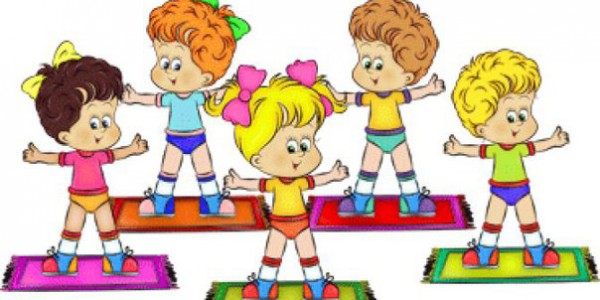 Оценивание «Палец»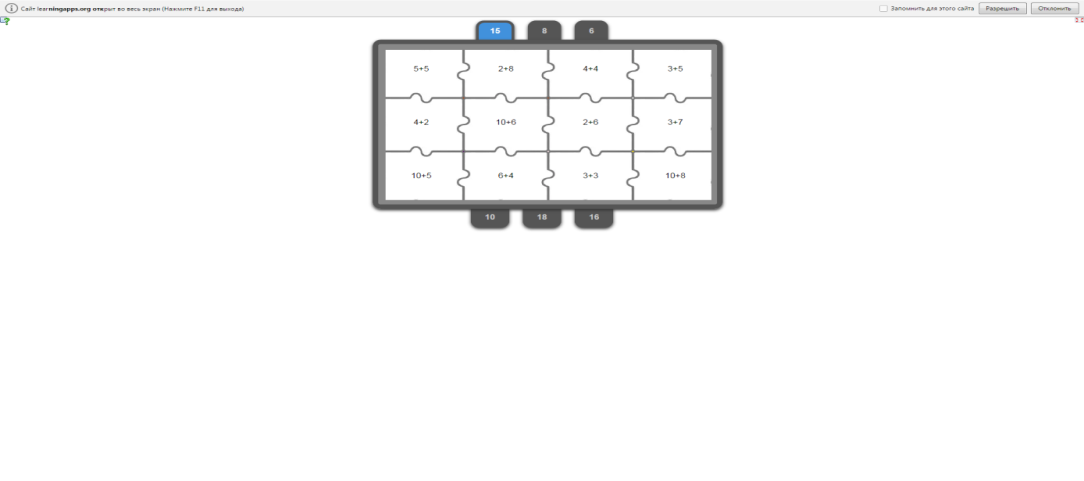 - Что изображено на картинке?- Для чего нужно делать зарядку?  Поднимите руки те, кто сегодня делал зарядку.  ( размещаем лучик солнышка)- С каким числом познакомились на прошлом уроке? (18)3) Характеристика числа 18  (число на доске) (двузначное, четное, некруглое, соседи 17 и 19,  1дес. 8 ед)   4) Закономерность. С.14 (тетрадь)  ЧИСТОПИСАНИЕ  (правильность написания цифр) (исследуйте закономерность, продожить ряд)            		 Оценивание «Линеечка»Закономерность есть не только в математике, но и в жизни. -Что мы делаем утром после зарядки? (умываемся, личная гигиена)(лучик размещаем на доске)5 ) Геометрический материал- Проведи в треугольнике два отрезка так,  чтобы получилось 3 треугольника.Оценивание «Хлопки»Физкультминутка для глаз  (лазер) мигать - моргать Будьте внимательны, запоминайте фигуры6) Решение задач. Записать только ответы в карточку – таблицу. ! Будьте внимательны: в конце будет вопрос!Аня болела в декабре  3 дня, а в январе  4 дня. Сколько дней болела девочка вместе?                                   (Главное - вовремя обраться к врачу.)В магазин привезли 5 ящиков хурмы и  столько же лимонов. Сколько ящиков с фруктами привезли в магазин? На столе стояло 7 стаканов  сока. 4 стакана сока выпили. Сколько стаканов сока стояло на столе?           (Полезны  сок и фрукты)В секции занимается 10 человек. 5 человек уехало на соревнования. Сколько человек осталось заниматься в секции?   (Занятие спортом)Самопроверка по слайду.- Встаньте те, у кого нет ошибок.- Поднимите руку те, у кого есть 1 ошибка. - Кто был внимателен? Что помогает нам сохранить здоровье?  (фрукты, соки - питание.)(лучик размещаем на доске)7) «МОЛЧАНКА» (учитель показывает числа на  слайде)Продолжаем работу на «веерах цифр»1.Покажите число больше … на 1.2. Покажите число меньше … на 1.3. Покажите число следующее за ….4. Стало больше …. на 3.     В каком задании? Почему?    Оценивание «Движение» ( похлопайте, устал - голову на руки, грустно - опустите голову)2. Операционно -  познавательный этап  Усвоение новых знаний.Целеполагание Сегодня мы будем исследовать задачи на увеличение числа на несколько единиц.  - Какую цель урока поставим перед собой?  (Исследовать и Научиться решать задачи,  закреплять  умение решать примеры)2)   Первичная проверка понимания изученного Вспомним структуру задачи. (на доске структура)3) Работа над задачейУчебник с. 26 №1(читает учитель, Перечитывают учащиеся) - О чем говорится в задаче? Что говорится о детях?  Найдите опорные слова. (было, стало)- Сколько было детей? (Практическая работа над моделью на партах) (  1 на доске)Выложите на парте слева  столько кружочков,  сколько было детей? Выложите справа столько кружочков,  сколько стало детей. - Почему их стало больше? (прибежали, пришли )- «Стало больше» - это какой арифметический знак?  Просигнальте  «+».- Что нужно сделать с кружками , чтобы  узнать,  сколько  стало детей? (придвинуть, присоединить  кружки влево)- Что значит придвинуть? (прибавить)- Что значит на 3 больше? Столько же и еще 3. Схема на доскуНазовите решение задачи .5+3=8Запись на доске учителем- Какой ответ задачи? (8 детей)Оценивание «Палец»- Где играли дети по условию задачи?  Почему нужно много находиться на свежем воздухе?    ( дышать свежим воздухом не меньше 1 часа, активизируется работа сердца и головного мозга, прогулки, пробежки,  принесут намного больше пользы,  чем игры дома)(лучик размещаем на доске)
Физкультминутка (музыкальная)(лучик размещаем на доске)4) Работа в группахЗадача на слайде.В вазе было 4  апельсина,  а потом их стало на 2 больше. Сколько апельсинов стало в вазе?Прочитайте глазами условие задачи? Вопрос?(читает учитель)На наборном полотне!!!группа - составляет краткое условие  задачи  группа - выкладывает  модель задачи из кругов	группа - модель из Лего               Оценивание « Хлопки»    Обсуждаем решения задачи.Запись решения на доске Ответ задачи. 3.Контрольно- оценочный этапПрименение знаний и способа действийСамостоятельная работа над задачейРабота в тетради с. 14 №3Все вместе составляем задачу по краткой записи. Поднимите руку те, кто уже знает, как решить задачу?Все в тетради, 1 за доской. 						Взаимопроверка.Оценивание  «Волшебная линейка»- Как изменить условие задачи, чтобы в ответе получилось меньшее число? Решение примеровУчебник с. 26 №4 Письмо в тетради.Разноуровневое заданиеклеточки вниз, в четвертой пишем в два столбикакрасный  -  Жёлтый – «-»Зулёный – «+»Просигнальте цветом , что выбрали?Проверка выбора по слайдам. По одному вопросу на каждом цвете.Оценивание  «Волшебная линейка»2.Подведение итога урока.  Рефлексия- На  уроке мы с вами исследовали, решали задачи, примеры , а какие открытия  мы сделали в решении задач ?(Научились решать задачи на  увеличение числа на несколько единиц)-  Было ли интересно? - Какое задание было наиболее интересным?-  Какие трудности вы испытывали? - За что вы можете себя похвалить?-  Кому на уроке хотели бы  сказать «спасибо»?У нас солнышко засияло. Желаю вам быть здоровыми.-   Дружит ли математика и здоровье? (Здоровый человек успевает в учебе.)Оценивание «След»« Лего -  моделирование успешности на уроке» Группой выложите цифру 1 зеленый- интересно, легкожелтый-  ошибалсякрасный- трудно1 задача2 задача3 задача4 задача71035